                                                            Short Term  Plan	Қысқа мерзімді жоспарSubject:   BiologyПән: БиологияChapter 1.0   Cell biologyБөлім    1.0  Жасушалық биологияSubject:   BiologyПән: БиологияChapter 1.0   Cell biologyБөлім    1.0  Жасушалық биологияSchool:   МектепTopic: Сell structure and typesТақырыбы: Жасуша құрылысы мен типтеріSchool:   МектепTopic: Сell structure and typesТақырыбы: Жасуша құрылысы мен типтеріSchool:   МектепTopic: Сell structure and typesТақырыбы: Жасуша құрылысы мен типтеріDate: Күні:Date: Күні:Teacher s name:  Мұғалімнің аты- жөні: Teacher s name:  Мұғалімнің аты- жөні: Teacher s name:  Мұғалімнің аты- жөні: Grade: 8Сынып: 8Grade: 8Сынып: 8Number present: Қатысқаны:absent:қатыспағаны:absent:қатыспағаны:The aim of the  lessonМақсатыThe aim of the  lessonМақсатыis that learners will be able to distinguish  the  cell structure and typesis that learners will be able to distinguish  the  cell structure and typesis that learners will be able to distinguish  the  cell structure and typesLesson objectivesСабақ мақсатыLesson objectivesСабақ мақсатыTo know  new terminology on topic  cell structure and  typesTo make a dialogueTo know  new terminology on topic  cell structure and  typesTo make a dialogueTo know  new terminology on topic  cell structure and  typesTo make a dialogueLanguage objectiveТілдік мақсатLanguage objectiveТілдік мақсатTo use new terminology during the lessonCell membrane- жасуша мембранасыCell wall-жасуша қабықшасыEukaryotic cell-эукариотты жасушаMitochondria-митохондрияNucleus-ядроOrganelle-органеллаPlastid-пластидProkaryotic cell-прокариотты жасушаRibosome-рибосомаVacuole-вакуольTo use new terminology during the lessonCell membrane- жасуша мембранасыCell wall-жасуша қабықшасыEukaryotic cell-эукариотты жасушаMitochondria-митохондрияNucleus-ядроOrganelle-органеллаPlastid-пластидProkaryotic cell-прокариотты жасушаRibosome-рибосомаVacuole-вакуольTo use new terminology during the lessonCell membrane- жасуша мембранасыCell wall-жасуша қабықшасыEukaryotic cell-эукариотты жасушаMitochondria-митохондрияNucleus-ядроOrganelle-органеллаPlastid-пластидProkaryotic cell-прокариотты жасушаRibosome-рибосомаVacuole-вакуольPrevious learningАлдыңғы білімPrevious learningАлдыңғы білімprefaceprefaceprefacePlanned timingsУақытыPlanned activitiesЖоспарланған іс-әрекетPlanned activitiesЖоспарланған іс-әрекетPlanned activitiesЖоспарланған іс-әрекетResourcesРесурстарStartБасы	5 minMain PartНегізгі бөлім30 minEndСоңы5 minGreeting-Hello, everybody! How are you?I think you are ready for our lesson. Let s start new lesson! Let s divide into three groups by count«Organelles» group«Prokaryotic cell» group«Eukaryotic cell» groupWarm-up activityLearners look at the photos of animals.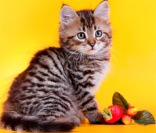 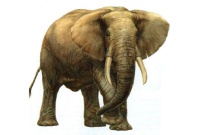 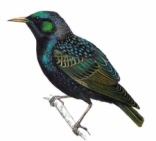 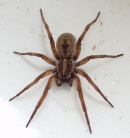 Tell me  their names in order of how many cells they have.Start with the animal that has the most cells.Work in group with posters(Топтық жұмыс)«Organelles» group:   To explain cell structure and types«Prokaryotic cell» group: Prokaryotic cell structure«Eukaryotic cell» group: Eukaryotic cell structure Work in pairs( Жұптық жұмыс)   Matching of terms  Keys: 1.с  2d    3f    4a   5e   6bLearners  will be distributed stickers and they need  to write7 new words they have learnedGreeting-Hello, everybody! How are you?I think you are ready for our lesson. Let s start new lesson! Let s divide into three groups by count«Organelles» group«Prokaryotic cell» group«Eukaryotic cell» groupWarm-up activityLearners look at the photos of animals.Tell me  their names in order of how many cells they have.Start with the animal that has the most cells.Work in group with posters(Топтық жұмыс)«Organelles» group:   To explain cell structure and types«Prokaryotic cell» group: Prokaryotic cell structure«Eukaryotic cell» group: Eukaryotic cell structure Work in pairs( Жұптық жұмыс)   Matching of terms  Keys: 1.с  2d    3f    4a   5e   6bLearners  will be distributed stickers and they need  to write7 new words they have learnedGreeting-Hello, everybody! How are you?I think you are ready for our lesson. Let s start new lesson! Let s divide into three groups by count«Organelles» group«Prokaryotic cell» group«Eukaryotic cell» groupWarm-up activityLearners look at the photos of animals.Tell me  their names in order of how many cells they have.Start with the animal that has the most cells.Work in group with posters(Топтық жұмыс)«Organelles» group:   To explain cell structure and types«Prokaryotic cell» group: Prokaryotic cell structure«Eukaryotic cell» group: Eukaryotic cell structure Work in pairs( Жұптық жұмыс)   Matching of terms  Keys: 1.с  2d    3f    4a   5e   6bLearners  will be distributed stickers and they need  to write7 new words they have learnedWarm-up picturesPoster,picturesHandout tasksstickersAssessmentБағалауSpeakingPeer assessmentSpeakingPeer assessmentSpeakingPeer assessmentHomeworkҮйге тапсырмаLearn by heart the termsLearn by heart the termsLearn by heart the termspresentationReflectionРефлексия-How was the lesson?Was it clear?-How was the lesson?Was it clear?-How was the lesson?Was it clear?